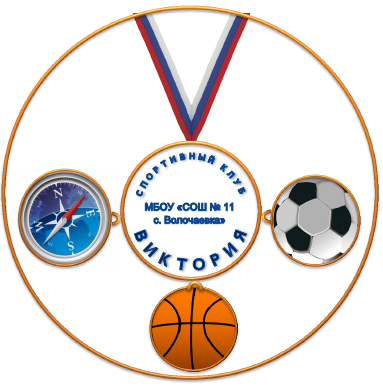                                                                                        «Утверждаю»                                                                                    Заместитель директора                                                                                  по воспитательной работе                                                                                     «09 сентября 2022 г.»                                                                                       _________________ Харченко Н.ВКалендарный план Физкультурно-оздоровительных и спортивно-массовых мероприятийна 2022-2023 уч. год.№ п/пНаименование физкультурно-оздоровительных и спортивно-массовых мероприятийУчастникиСроки проведенияШкольные мероприятияШкольные мероприятияШкольные мероприятияШкольные мероприятия1«Туриада — УРА! Соревнования по туристической технике1-11 классСентябрь2Всероссийский день бега. Общешкольный кросс1-11 класс22 сентября3Соревнования по спортивному ориентированию бегом1-11 классСентябрь4 Осенний турнир по футболу5-9 классОктябрь5Школьный этап: «Президентские игры. Легкая атлетика»5 -10 классОктябрь6.Турнир по игре «Снайпер»1-4: 5-7 классНоябрь (каникулы)7.Школьный этап: «Президентские состязания».5-9 классДекабрь8.Школьный турнир по настольному теннису5-11 классЯнварь (Каникулы)9. Школьный этап Всероссийских соревнований по мини-футболу: «Мини-футбол в школу»Классы:1-4; 5-6; 7-8; 9-11Январь10.«Русский ниндзя» - силовая полоса препятствий. «Кросс-фит».1-4 класс20-22 февраля11. «А ну-ка парни!» - соревнования по кросс-фиту, посвященные празднику «Дню Защитника Отечества».Классы: 5-7; 8-9: 10-11Февраль12.Конкурс комплексов УГГ: «Красота, здоровье, движение!», посвященный 8-му марта.1-11 класс (Девушки)Март13.15-ая «Спартакиада по подвижным и спортивным играм».2-11 классМарт (Каникулы)14.Школьный этап: «Президентские игры»5-10 класс15.«Кросс Победы», посвященный Герою ВОВ Панову А.С.1-11 классМай16.Летняя спартакиада, среди отрядов летнего –оздоровительного лагеря «Радуга»1-11 классИюньМуниципальные соревнованияМуниципальные соревнованияМуниципальные соревнованияМуниципальные соревнования1.Эколого – туристическая эстафета « По тропе «Забеловской»9-11 класс03.09.2022.2. Детские Казачьи игры: «Юный пластун»3-4 класс10.09.20223Осенний   фестиваль ГТО.1-11 класс27.09.2022 4.Кубок главы Смидовичского района, по футболу, среди школьных команд2008-2010 г.р.08.10.20225.Товарищеские встречи по баскетболу с СОШ №4, СОШ №5.9-11 классОктябрь (каникулы)6.1 соревнования по «Стритболу» на кубок главы Смидовичского района1-11 класс28.10.20227.Муниципальный этап Всероссийского Чемпионата школьной баскетбольной лиги «КЭС БАСКЕТ» сезона 2022-2023г.9-11 класс (юноши, девушки)01 – 02 .12.20228.Муниципальной этап соревнований «Мини-футбол в школу».2-11 классДекабрь9.Открытый районный Чемпионат по «Стритболу» на призы Деда Мороза 1-2;3-4;5-6 классыДекабрь10.Муниципальные этапы соревнований по баскетболу среди возрастов: 2014-2015г..р.; 2012-2013 г.р; 2010-2011 г.р.2014-2015г..р.; 2012-2013 г.р; 2010-2011 г.р.Февраль- март11.Муниципальный этап «Президентские состязания».5-11 классАпрель-Май12.Муниципальный этап «Президентские игры».5-11 классАпрель - МайРегиональные соревнованияРегиональные соревнованияРегиональные соревнованияРегиональные соревнования1. Региональный этап ШБА «КЭС Баскет».8-11 классФевраль2.Региональные соревнования по мини-футболу2-11 классФевраль3.Областная военно-спортивная игра «Волочаевка», посвященных 101 годовщине Волочаевского боя.9-11 классФевраль4.Региональные соревнования по баскетболу среди возрастов 2014-2015г..р.; 2012-2013 г.р; 2010-2011 г.р.2014-2015г..р.; 2012-2013 г.р; 2010-2011 г.р.Апрель4.Региональный этап Всероссийских школьных соревнований: «Президентские спортивные игры».5-11 классАпрель- Май5.Региональный этап Всероссийских школьных соревнований: «Президентские состязания».5-11 классАпрель- Май